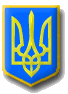 ЛИТОВЕЗЬКА    СІЛЬСЬКА РАДАВОЛИНСЬКА ОБЛАСТЬ, ІВАНИЧІВСЬКИЙ     РАЙОНСьомого скликанняР І Ш Е Н Н ЯВід  11 грудня 2019 року                 с.Литовеж                                     №32/7Про затвердження графіку роботи сесій Литовезької сільської ради на 2020 рік      Враховуючи прохання постійних комісій Литовезької сільської  ради, керуючись Законом України «Про місцеве самоврядування в Україні», Литовезька сільська радаВ И Р І Ш И Л А :1.     Затвердити графік роботи сесій Литовезької сільської  ради на  2020 рік, згідно додатку 1, з можливим уточненням дати проведення наступної сесії, на попередньому засіданні.2.     Контроль за виконанням даного рішення покласти на секретаря Литовезької сільської ради О.Л.Касянчук.Сільський голова                                                                                      І.ІванчукДодаток 1до рішення сесіїЛитовезької сільської ради№32/7від 11 грудня 2019 рокуГрафік роботисесій Литовезької сільської ради на 2020 рікСекретар ради                                                                              О.Л.КасянчукДата пленарного засіданняПленарне засіданняПримітка  21.02.2019Чергова сесія Литовезької сільської ради  20.03.2019Чергова сесія Литовезької сільської ради  15.05.2019Чергова сесія Литовезької сільської ради  26.06.2019Чергова сесія Литовезької сільської ради   7.08.2019Чергова сесія Литовезької сільської ради25.09.2019Чергова сесія Литовезької сільської ради 12.11.2019Чергова сесія Литовезької сільської ради 11.12.2019Чергова сесія Литовезької сільської ради  22.12.2019Чергова сесія Литовезької сільської ради